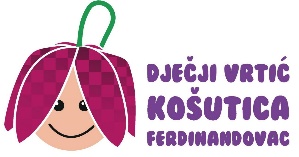 TRG SLOBODE 36 48356 FERDINANDOVAC Ferdinandovac, 26.01.2024.BILJEŠKE UZ FINANCIJSKE IZVJEŠTAJE ZA RAZDOBLJE OD 01.01.-31.12.2023. GODINEBroj RKP-a:27870Matični broj:01389076Naziv obveznika: DJEČJI VRTIĆ KOŠUTICA  Pošta i mjesto: 48356 FERDINANDOVACUlica i kućni broj: TRG SLOBODE 36Razina:21- Proračunski korisnik jedinice lokalne i područne (regionalne) samoupraveŠifra djelatnosti:8510Razdjel:000Šifra grada/općine:115IBAN: HR7024020061100080036Razdoblje: 01.01.2023. - 31.12.2023. godineFinancijski izvještaji sastavljeni su prema naputku tj. Okružnici o predaji financijskih izvještaja jedinica lokalne i područne (regionalne) samouprave, proračunskih i izvanproračunskih korisnika proračuna jedinica lokalne i područne (regionalne) samouprave za razdoblje od 1. siječnja do 31. prosinca  2023. godine upućenoj od strane Ministarstva financija.Dječji vrtić Košutica kao proračunski korisnik jedinice lokalne i područne (regionalne) samouprave obveznik je predavanja financijskih izvještaja i to obrazaca:-Bilanca – obrazac BIL-Izvještaj o prihodima i rashodima, primicima i izdacima – obrazac PR-RAS-Izvještaj o rashodima prema funkcijskoj klasifikaciji - obrazac RAS-funkcijski-Izvještaj o obvezama – obrazac OBVEZE-Izvještaj o promjenama u vrijednosti i obujmu imovine - obrazac P-VRIO-Bilješke uz financijske izvještaje prema čl.7. Pravilnika o financijskom izvještavanju sastavni su dio financijskih izvještaja proračuna i proračunskih korisnika.Bilješke uz pojedine pozicije Izvještaja o prihodima i rashodima, primicima i izdacima – obrazac PR-RASPrihodi poslovanja Dječjeg vrtića Košutica manji su u odnosu na izvještajno razdoblje prethodne godine za 4,7%, u ovom izvještajnom razdoblju iznose 174.133,60 eura. Najznačajnije promjene u odnosu na prošlogodišnje izvještajno razdoblje odnose se na smanjenje konta 636 tekuće pomoći koje se odnose na malu školu i manje su u odnosu na prošlogodišnje izvještajno razdoblje jer je manje polaznika male škole. Ostali prihodi od nefinancijske imovine su također manji, kao i donacije. Prihodi iz nadležnog proračuna za financiranje redovne djelatnosti i nabavu dugotrajne imovine su također manji radi manje potrebe za prijenosom sredstava. Povećanje prihoda se odnosi na konto 6526 odnosno ostale nespomenute prihode za smještaj djece u dječji vrtić te polazak kraćih programa rano učenje engleskog jezika i etno tradicijskog programa budući da je više djece u vrtiću i polaznika navedenih programa.Rashodi poslovanja  Dječjeg vrtića Košutica veći su u odnosu na izvještajno razdoblje prethodne godine za 8,4%, u ovom izvještajnom razdoblju iznose 182.349,45 eura.Najznačajnije promjene u odnosu na prošlogodišnje izvještajno razdoblje odnose se na smanjenje ostalih nespomenutih financijskih rashoda koji su se lani odnosili na sudske pristojbe prilikom upisa u sudski registar, nabave sitnog inventara, usluga promidžbe, naknada za rad predstavničkih tijela radi manjeg broja održanih sjednica.Povećanje rashoda se odnosi na rashode za zaposlene budući da je došlo do povećanja osnovice za obračun plaća kao i koeficijenata radnih mjesta, veći je broj zaposlenih (zdravstveni voditelj i stručni suradnik-pedagog). Ostali rashodi za zaposlene su veći radi isplate jubilarnih nagrada. Rashodi za materijal i energiju su veći radi veće nabave namirnica radi povećanja broja djece u dječjem vrtiću, povećanja potrošnje plina, usluga tekućeg održavanja (servisa opreme), računalnih usluga, reprezentacije radi obilježavanja 25. godina rada dječjeg vrtića, bankarskih usluga i platnog prometa. U ovom izvještajnom razdoblju ostvaren je manjak prihoda poslovanja u iznosu 8.215,85 eura.Rashodi za nabavu nefinancijske imovine Dječjeg vrtića Košutica manji su u odnosu na izvještajno razdoblje prethodne godine za 26%, u ovom izvještajnom razdoblju iznose 3.253,87 eura.Najznačajnije promjene u odnosu na prošlogodišnje izvještajno razdoblje odnose se na smanjenje nabave dugotrajne imovine (uredske opreme i namještaja, te uređaja i opreme za ostale namjene.U ovom izvještajnom razdoblju ostvaren je manjak prihoda od nefinancijske imovine u iznosu 3.253,87 eura.Ukupni manjak prihoda u ovom izvještajnom razdoblju iznosi 11.469,72 eura Višak prihoda koji se prenosi iz prošle godine iznosi 7.450,76 eura.Manjak prihoda i primitaka za pokriće u slijedećem razdoblju iznosi 4.018,96 eura. Bilješke uz pojedine pozicije Bilance  – obrazac BILVrijednost financijske i nefinancijske imovine dječjeg vrtića na dan 31.12.2023. godine iznosi 29.843,21 eura.  Stanje novčanih sredstava u banci na dan 31.12.2023. godine je 12.147,87 eura, u blagajni nema novčanih sredstava.Nedospjela potraživanja Dječjeg vrtića Košutica na dan 31.12.2023. godine iznose 716,15 eura i odnose se na potraživanja od roditelja za smještaj djece u dječjem vrtiću, te etnotradicijski program i kraći program ranog učenja engleskog jezika, te potraživanja od zaposlenih.Bilješke uz pojedine pozicije Izvještaja o rashodima prema funkcijskoj klasifikaciji – obrazac RAS-funkcijskiRashodi poslovanja i rashodi za nabavu nefinancijske imovine su klasificirani na rashode za predškolsko obrazovanje i iznose 185.603,32 eura.Bilješke uz pojedine pozicije Izvještaja o promjenama u vrijednosti i obujmu imovine i obveza – obrazac P-VRIOTokom 2023. godine nije bilo knjiženja koja bi utjecala na promjene u vrijednosti i obujmu imovine i obveza, stoga navedeni obrazac nema upisanih podataka.Bilješke uz pojedine pozicije Izvještaj o obvezama – obrazac OBVEZEStanje obveza na početku izvještajnog razdoblja odnosno stanje sa 31.12.2022. iznosi 13.512,92 eura. Tokom godine povećanje obveza za zaposlene, materijalne rashode, financijske rashode te nabavu nefinancijske imovine iznosi 190.249,44 eura.Tokom godine podmirene su obveze za zaposlene, materijalne rashode, financijske rashode te nabavu nefinancijske imovine u iznosu 186.801,39 eura. Stanje obveza na kraju izvještajnog razdoblja iznosi 16.960,97 eura i odnosi se na nedospjele obveze za zaposlene u iznosu 14.798,61 eura (bruto plaća, naknade za prijevoz na posao), obveze za materijalne rashode u iznosu 2.068,70 eura (uredski materijal i ostali materijalni rashodi, materijal i sirovine,  energiju, usluge telefona, odvoza otpada, računalne usluge), financijske rashode u iznosu 93,66 eura (bankarske usluge i platni promet).Dječji vrtić Košutica redovito podmiruje svoje obaveze u zakonskom roku. Bilješke izradila:                                                                                              Odgovorna osoba:Željka Bosorić Baruškin                                                                         Marinela Bedeković Prevedan 